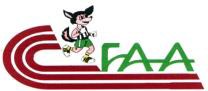 Suite ……………………-.www.faa.dzFEDERATION ALGERIENNE D’ATHLETISME LIGUE D’ATHLETISME DE BEJAIAEmail : ligueathletismebejaia@yahoo.frLABwww.lab-dz.comN°NOMS DES CLUBSDIMINUTIF01AMAL RIADHI BALADIAT AOKASARBA02AMEL MADINAT BEJAIAAMB03ASSOCIATION   THAZLA  AKBOU ATA04ASSOCIATION CLUB DES CHAMPIONS DU SAHELCCS12ASSOCIATION SPORTIVE   ROUDHAASR05ASSOCIATION SPORTIVE DJERMOUNA ASD 06ASSOCIATION SPORTIVE FORMATION DE JEUNESASFJ07ASSOCIATION SPORTIVE ISEGMAN TIMEZRITASIT08ASSOCIATION SPORTIVE THALA AZAGHARASTH 09ASSOCIATION SPORTIVE VILLAGE AIT IDIRASVAI10ATHLETIC CLUB BEJAIAACB11ATHLETIC CLUB SIDI AICHACSA13ATHLETIC MEDITERRANEEN CLUB BEJAIAAMCB14ATHLETIQUE BEJAIAAB15ATHLETIQUE CLUB MELBOUACM16ATHLETISME CLUB AKBOUACA17CELTIC  CLUB BEJAIA CCB 18CLUB ATHLETISME TAZMALTCAT19CLUB D'ATHLETISME MERDJ OUAMENE AMIZOURCAMOA20CLUB MULTI SPORTSCMSDG21CLUB RAJA BEJAIACRB22CLUB SPORTIF AMATEUR ETOILE LAALAMEL23CLUB SPORTIF AMATEUR KIRIACSAK24CLUB SPORTIF AMATEUR OLYMPIQUE KHERRATA CSAOK 25CLUB SPORTIF AMATEUR R'HAMINECSAR26CLUB SPORTIF AMATEUR ZENTOUTCSAZ27CLUB SPORTIF BOUMELLAL CHEMINICSBC28CLUB SPORTIF HAMMADIT BEJAIACSHB29CLUB SPORTIF SOUK EL TENINECSSET30CLUB SPORTIF TAKOUCHT DJERMOUNACSTD31CLUB SPORTIF THALA N’BOU AISSI TASKRIOUTTHBA32CLUB SPORTIVE AMATEUR TIZI WARASTW33ECOLE D’ATHLETISME LOTAEALN°NOMS DES CLUBSDIMINUTIF35ECOLE D’ATHLETISME SOUK-EL-TENINEEAS36ECOLE D’ATHLETISME TASKRIOUTEATas37ECOLES DES CHAMPIONS BEJAIAECB38ECOLES DES VAINQUEURS BEJAIAEVB39ETOILE D’ATHLETISME TAZMALTEATaz40ETOILE MONTANTE SIDI AICHEMSA41ETOILE SPORTIVE AMIZOURESA42ETOILE SPORTIVE DARGUINAESD43ETOILE SPORTIVE DE LA SURETE DE WILAYA DE BEJAIAESSWB34JEUNESS SPORTIVE  TAMRIDJETJST 44JEUNESSE SPORTIVE AIT WEGHLESJSAW45JEUNESSE SPORTIVE DE BENI MELLIKECHEJSBM46JEUNESSE SPORTIVE DE CHEMINIJSC47MECHAAL BALADIAT BEJAIAMBB48OLYMPIQUE SPORTIF TAZMALTOST49OLYMPIQUE	CLUB	AKFADOU OCA50RACING CLUB AMIZOURRCA51RAPID BALADIAT SOUK EL TENINERBS52RENAISSANCE SPORTIVE BEJAIA RSB 53UNION SPORTIVE D’ATHLETISME DRAA EL GAIDUSADG54UNION SPORTIVE TAMRIDJETUSTAM